Your recent request for information is replicated below, together with our response.1. How many stations or bases are there within the force's estate? There are 314 sites.2. How many stations or bases have been closed since 2010? Please note relocations and reopenings. I can advise that Police Scotland does not hold information in the format requested.  In terms of Section 17 of the Act, this letter represents a formal notice that information is not held.To explain, Police Scotland was created in 2013 and our records do not go back further than this date. To be of assistance however, I can advise since 2013 111 Police Stations have closed.3. Does the force currently operate any canteens or other provision for hot food at any of its sites? 7 of these locations offer hot food. 4. Have any canteens or other provision for hot food been closed or otherwise discontinued since 2010? When did this take place? 5. How many vending machines for food and drink does the force operate, and at which sites? I can advise that Police Scotland does not hold this information.  In terms of Section 17 of the Act, this letter represents a formal notice that information is not held.To explain, this information is not recorded. With regards to how many vending machines Police Scotland have in their premises I would advise to contact Scottish Police Recreational Association. 6. How many dedicated rest/break spaces with seating areas are there within the police estate, and at which sites? 7. How many kitchenette areas/tea points where employees can make hot drinks and microwave food are there within the police estate, and at which sites? 8. Are there any stations or bases without any of the following: provision for hot food, vending machines, or kitchenette areas?In accordance with Sections 12(1) (Excessive cost of compliance) and 16(4) (Refusal of request) of the Freedom of Information (Scotland) Act 2002 (the Act), this letter represents a Refusal Notice.By way of explanation, to provide this information we would need to attend all 314 sites owned by Police Scotland to review each building and identify if these facilities were available for staff. For the small buildings this would take approximately 20 minutes and up to an hour for the larger buildings. Using the time period of 20 minutes at these locations, then calculations show it would take approximately 104 hours, and would cost approximately £1,570 to carry out this task. This is in excess of the £600 prescribed by the Scottish Ministers under the Act.If you require any further assistance please contact us quoting the reference above.You can request a review of this response within the next 40 working days by email or by letter (Information Management - FOI, Police Scotland, Clyde Gateway, 2 French Street, Dalmarnock, G40 4EH).  Requests must include the reason for your dissatisfaction.If you remain dissatisfied following our review response, you can appeal to the Office of the Scottish Information Commissioner (OSIC) within 6 months - online, by email or by letter (OSIC, Kinburn Castle, Doubledykes Road, St Andrews, KY16 9DS).Following an OSIC appeal, you can appeal to the Court of Session on a point of law only. This response will be added to our Disclosure Log in seven days' time.Every effort has been taken to ensure our response is as accessible as possible. If you require this response to be provided in an alternative format, please let us know.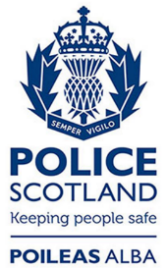 Freedom of Information ResponseOur reference:  FOI 23-2592Responded to:  30 October 2023